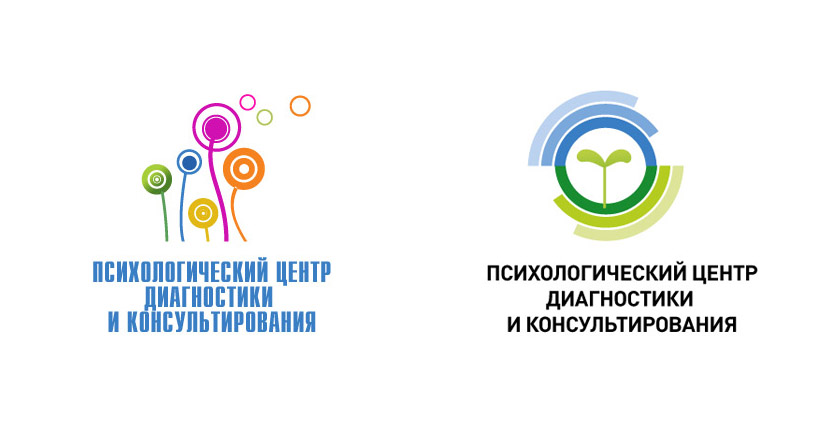 КРИТЕРИИ ПСИХИЧЕСКОГО ЗДОРОВЬЯ ПО МНЕНИЮ ВСЕМИРНОЙ ОРГАНИЗАЦИИ ЗДРАВООХРАНЕНИЯосознание и чувство непрерывности, постоянства и идентичности своего физического и психического «Я»чувство постоянства и идентичности переживаний в однотипных ситуацияхкритичность к себе и своей собственной психической продукции (деятельности) и ее результатамсоответствие психических реакций (адекватность) силе и частоте средовых воздействий, социальным обстоятельствам и ситуациямспособность самоуправления поведением в соответствии с социальными нормами, правилами, законамиспособность планировать собственную жизнедеятельность и реализовывать эти планыспособность изменять способ поведения в зависимости от смены жизненных ситуаций и обстоятельств